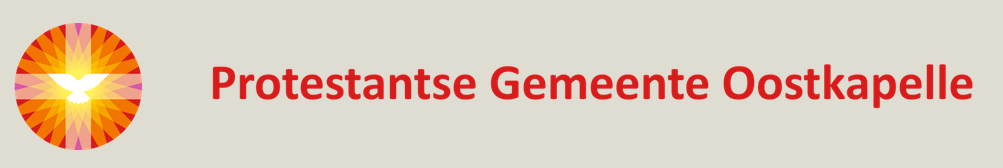 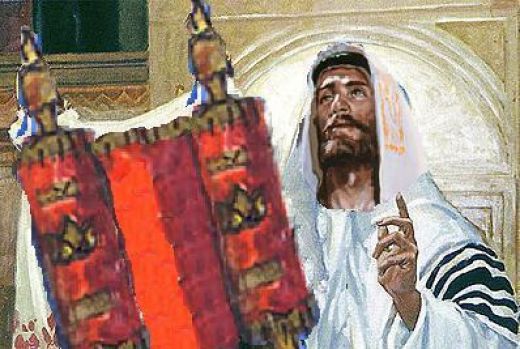 L i t u r g i eOrde van dienst voor zondag 30 januari 2022 in de protestantse Zionskerk te Oostkapelle. 4de zondag na Epifanie. Liturgische kleur: groen.  Predikant: ds. Ph.A. Beukenhorst.Ouderling van dienst is Frans Vijlbrief en organist Cocky Klaver. DIENST VAN DE VOORBEREIDINGOrgelspel vooraf:  ‘Meinen Jesum lass ich nicht’  (Johann Gottfried Walther)Welkom en mededelingen door de ouderling van dienstLied samen zingen:  Liedboek Psalm 66: strofen 1 en 3 – ‘Breek, aarde, uit in jubelzangen’Inleiding en Liturgische opening met meegesproken bemoediging en groetLied samen zingen:   Liedboek 276: strofen 1 en 2 – ‘Zomaar een dak boven wat hoofden’DIENST VAN HET WOORDGebed bij de opening van de Bijbel  Bijbellezingen door de lector:  Jesaja 61, 1 t/m 3 en Lucas 4, 20 t/m 30  (NBV21)Meditatief orgelspel:  ‘Pastorale’  (Elizabeth Hill)Uitleg en verkondigingLied samen zingen:   Liedboek 981: strofen 1 en 2 – ‘Zolang er mensen zijn’DIENST VAN GEBEDEN EN GAVENIn memoriam  Meüs van der Poel  (1935-2022)Voorbeden – Stil gebed – Onze Vader (bid hardop mee)SlotwoordenLied staande zingen:   Liedboek 416: strofen 1 en 2 – ‘Ga met God’ Heenzending en ZegenLied samen staande zingen:  Liedboek  431.c. – ‘Amen, amen, amen’Bij verlaten kerk: Let op de aanwijzingen en blijf afstand houden 1 ½ meterUitgang collecten: 1. PG Oostkapelle (NL38 RABO 0375 5191 57); 2. Jong Protestant Jeugdwerk PKN (via Diaconie: NL45 RBRB 0845 0168 57).Uitleidend orgelspel:  ‘Meditative postlude’  (June Nixon)Groet aan de voordeur – Nog geen koffiedrinken – Let op de 1 ½ meter    